GET BOOSTED CLINICS EXTENDED THROUGH MARCH 2023!The Get Boosted program has been extended through March 31, 2023, for all participating communities!Over 51,000 doses of COVID vaccine have been administered since the Get Boosted effort began October 24.Residents of all ages who get vaccinated (any dose) at participating clinics can receive a $75 gift card to local retailers, while supplies last. Find participating clinics at mass.gov/GetBoosted.If you have questions about Get Boosted clinics, please call 211 (or 877- 211-6277) and press 1. Calls are answered Monday through Friday, from 9 a.m. to 5 p.m.Help spread the word about these clinics on Facebook and Instagram, or by using a customizable flyer!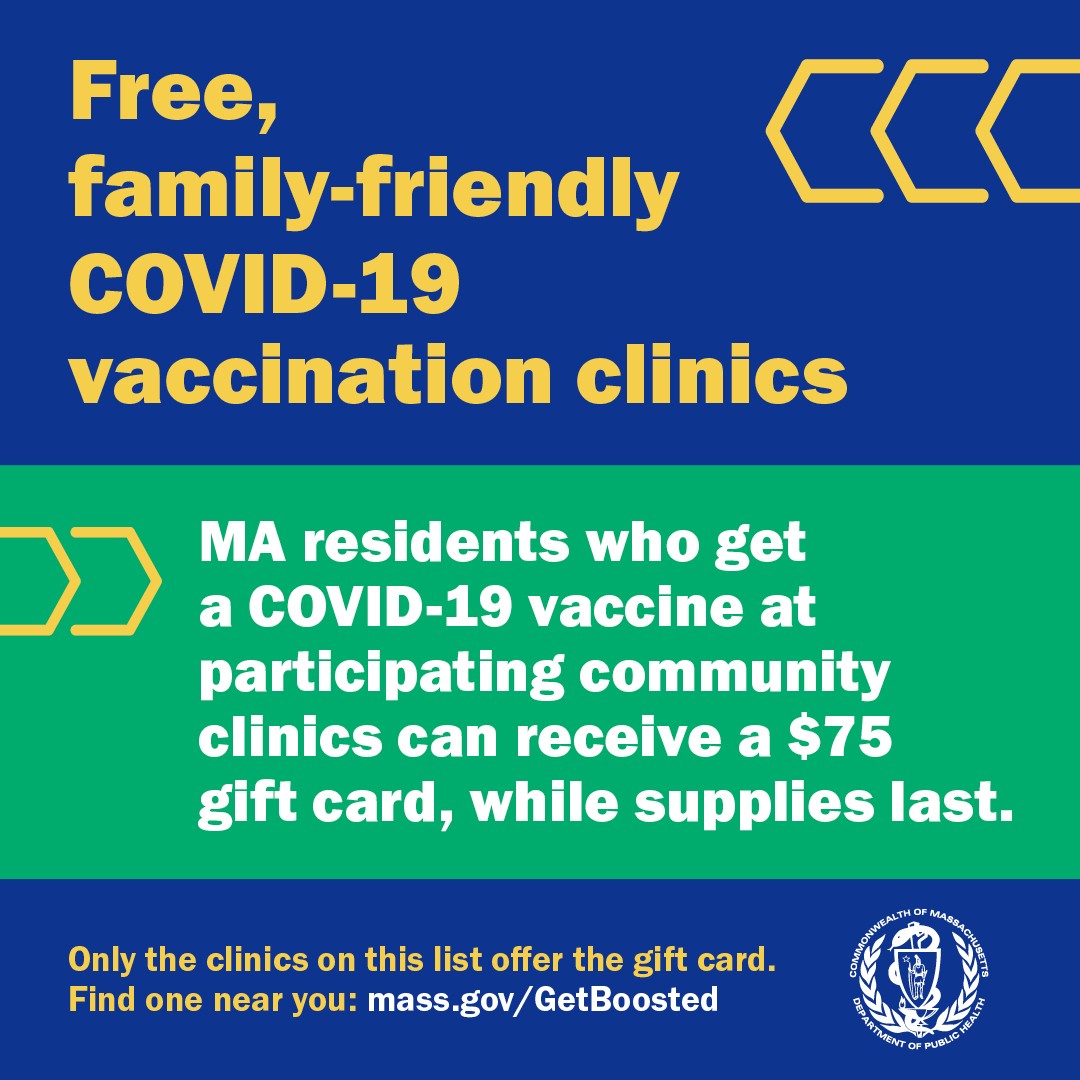 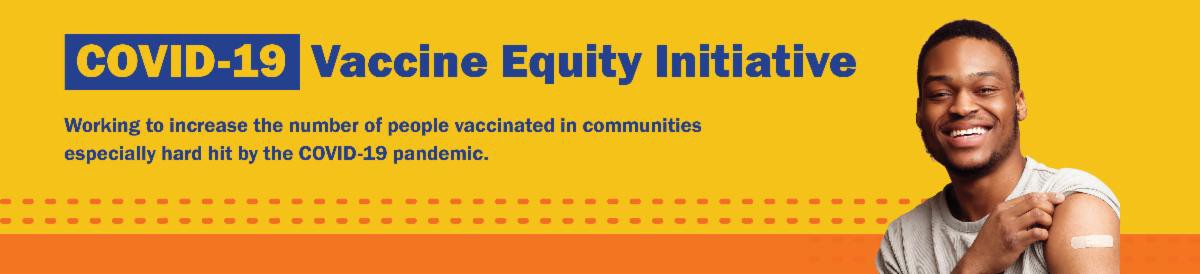 FREE COVID-19 TESTS AND PPE AVAILABLECommunity organizations can order free at-home rapid antigen COVID-19 tests, KN95 masks, surgical masks, goggles, face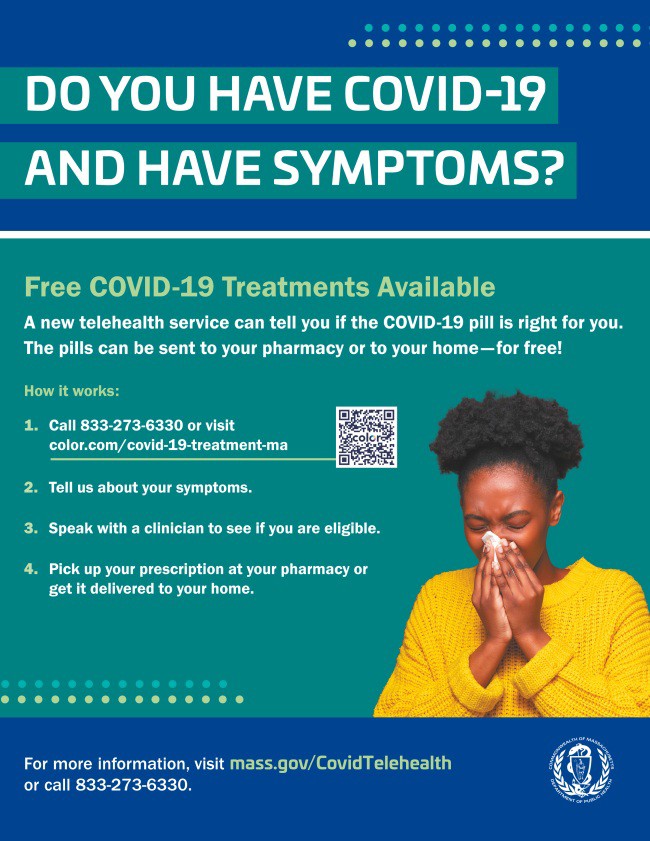 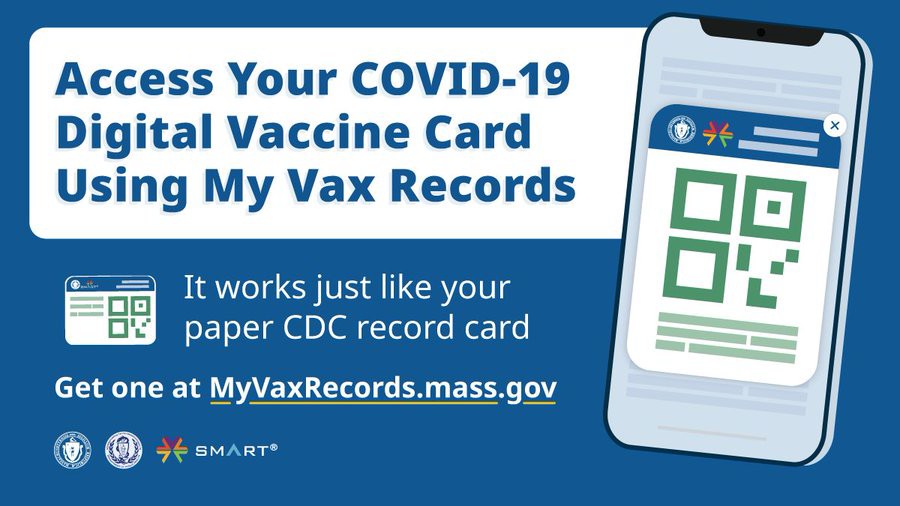 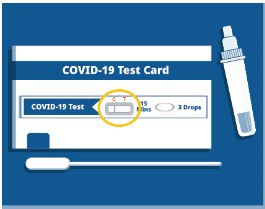 FREE COVID TREATMENT — FLYERS NOW AVAILABLE IN 12 LANGUAGESFree, safe, and effective treatments for COVID-19 are available across MA. They can help prevent hospitalizations and reduce the risk of severe disease.Telehealth consultations are now available via phone, in addition to online.Consultations can be accessed in 10+ languages.Please share: Flyers are now available in 12 languages!DO YOU USE MY VAX RECORDS? IT'S A DIGITAL VACCINE CARD FOR MASSACHUSETTS RESIDENTSNeed a copy of your COVID-19 vaccination record? Massachusetts residents can use My Vax Records to get a digital vaccine card to show they’ve been vaccinated against COVID-19, if they choose. Learn more.IT'S NOT TOO LATE FOR A FLU SHOT! GET VACCINATED AGAINST THE FLU AND COVID-19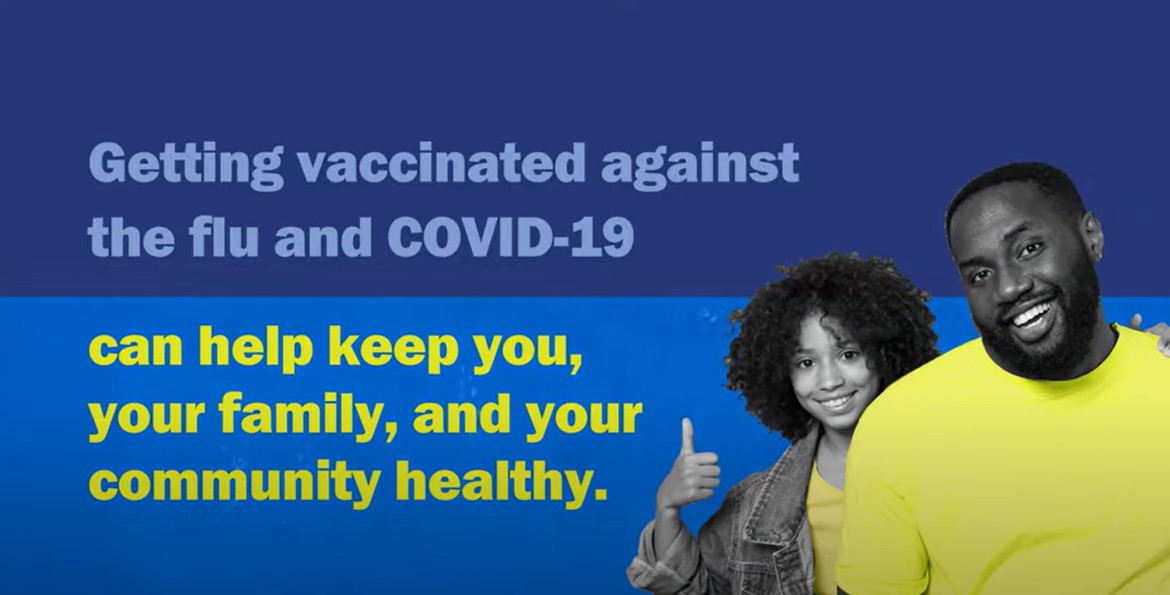 OUTREACH AND EDUCATION MATERIALSCOVID-19 Vaccine FAQsCOVID-19 Therapeutic Information (including telehealth) Weekly Provider BulletinTrust the Facts, Get the Vax Campaign Materials (organized by audience, including general, parents and pregnant people, youth, young adults; available in 12 languages) Multilingual COVID-19 Materials (videos and printables; organized by language) COVID-19 Funeral Assistance from FEMA (including one-pager with key info available in multiple languages)COVID-19 Vaccination Tools for EmployersArchive of COVID-19 Vaccine Communications Updates (past editions of VEI Roundup)FIND A COVID-19 VACCINE OR BOOSTERMass.gov/GetBoosted (family-friendly clinics through March 2023)Vaccine FinderFind, Schedule, or Sign Up for a Mobile COVID-19 Vaccination COVID-19 In-Home Vaccination ProgramRequest a Copy of Your Vaccine CardEverettThis past fall, the Joint Committee for Children’s Health Care hosted various events in which they distributed COVID-19 vaccine education materials. One such event, put on in collaboration with the City of Everett, had over 1,000 attendees and included vaccine education materials distributed as part of treat bags (see photo). The Joint Committee has also launched a friends and family COVID-19 vaccine campaign, in which they offer a gift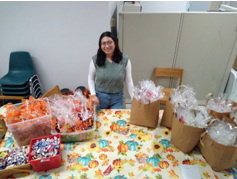 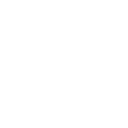 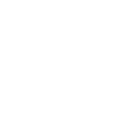 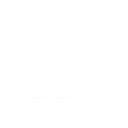 Vaccine Equity Initiative | 250 Washington Street, Boston, MA 02108Unsubscribe vaccineequityinitiative@mass.gov Constant Contact Data NoticeSent by vaccineequityinitiative@mass.gov in collaboration with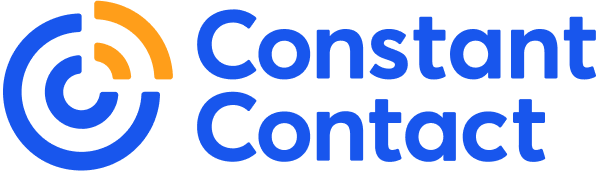 Try email marketing for free today!